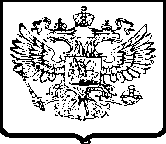 УПРАВЛЕНИЕ ФЕДЕРАЛЬНОЙ АНТИМОНОПОЛЬНОЙ СЛУЖБЫПО КУРСКОЙ ОБЛАСТИП Р Е Д П И С А Н И Епо делу № 73/2016об устранении нарушений законодательства РФ о контрактной системе  Резолютивная часть объявлена 06 мая 2016 г.Изготовлено в полном объеме 12 мая 2016 г.                                                                                                                     г. КурскКомиссия Управления ФАС по Курской области по контролю в сфере закупок товаров, работ, услуг для обеспечения государственных и муниципальных нужд (далее – Комиссия) в составе: 	<…>			- председатель Комиссии,	<…> 			- член Комиссии,<…>			- член Комиссии,						                                  <…>	 		- член Комиссии,на основании решения от 06 мая 2016 года по делу №73/2016, принятого по результатам рассмотрения жалобы КРОО «Центр общественного контроля в сфере закупок» и проведенной на основании ч.15 ст.99, ст.106 Федерального закона «О контрактной системе в сфере закупок товаров, работ, услуг для обеспечения государственных и муниципальных нужд» от 05.04.2013г. № 44-ФЗ (далее - ФЗ «О контрактной системе...»), внеплановой проверки определения поставщика (подрядчика, исполнителя) способом электронного аукциона на приобретение жилья в рамках реализации программы по переселению граждан (извещение №0144300001516000001), руководствуясь п.2 ч.22 ст.99 ФЗ «О контрактной системе…»,ПРЕДПИСЫВАЕТ: 1. Заказчику – Администрации Сазановского сельсовета Пристенского района Курской области в целях устранения допущенных нарушений требований ч.2 ст.34, ч.3 ст.96 ФЗ «О контрактной системе....», на этапе заключения контракта по результатам электронного аукциона №0144300001516000001, привести содержание ст.2 проекта контракта в соответствие с требованиями ч.2 ст.34 ФЗ «О контрактной системе...», ст.9 проекта контракта в соответствие с положением ч.3 ст.96 ФЗ «О контрактной системе...».2. В течение 1 (одного) рабочего дня с даты исполнения п.1 настоящего предписания представить в Курское УФАС России сведения о его исполнении (заверенную надлежащим образом копию заключенного контракта). Настоящее предписание может быть обжаловано в судебном порядке в течение трех месяцев со дня его вынесения.Примечание. Невыполнение должностным лицом заказчика, должностным лицом уполномоченного органа, должностным лицом уполномоченного учреждения, членом комиссии по осуществлению закупок, оператором электронной площадки, специализированной организацией в установленный срок законного предписания, требования органа, уполномоченного на осуществление контроля в сфере закупок, за исключением органа, указанного в части 7.1 настоящей статьи, влечет административную ответственность, предусмотренную ч.7 ст.19.5 Кодекса РФ об административных правонарушениях.Председатель Комиссии: 	                                                                                   <…>Члены Комиссии:	 						                        <…>											<…>                                                                                                                                  <…>									